*koolipiim- Euroopa Koolipiima programmi alusel Euroopa Liidu poolt subsideeritud piimatooded**koolipuuviljad – Euroopa Koolipuuvilja programmi alusel Euroopa programmi Liidu poolt subsideeritud puu-jajuurviljad*** Seoses laste arvu muutumisega võimalikud menüüs muudatusedEsmaspäev 17.09.2018Hommikusöök:   Nuudlid juustuga (sõim)                              Makaronid juustuga (aed)                              Tomat                              Tee sidrunigaPuuviljapaus:      Õun**    Lõunasöök:          Boršok hapukoorega                               Täistera rukkileib                              Kala hakk-kotlet, piimakaste                              Sõmer riis võiga                              V.kapsa-porgandisalat  maitsesta-                              mata jogutigaÕhtuoode:            Kaerahalbepuder võiga                              Maasikatoormoos. Piim*                              Väske puuvili                                                   Neljapäev 20.09.2018Hommikusöök:     Seitsmeviljahelbepuder võiga                                 Sepik munavõiga                                Puuviljatee Puuviljapaus:        BanaanLõunasöök:            Hernesupp (kruupidega)                                Peenleib                                  Hautatud kartul kanaga                                Hiinakapsa-v.kurgisalat hapukooregaÕhtuoode:              Kohupiimakreem (sõim)                                Saia-kohupiima-õunavorm (aed)                                Piim*                                Värske puuvili                                                                                       Teisipäev 18.09.2018Hommikusöök:    Hirsipuder võiga                               Sepik moosiga                              Kakaojook piimagaPuuviljapaus:       Pirn**Lõunasöök:           Kartulisupp kanaga                                Seemneleib                               Kohupiimavorm                               MarjakissellÕhtuoode:            Köögiviljapüree võiga                              Porgandisalat hapukoorega                              Keefir*                              Värske puuvili                              Reede 21.09.2018Hommikusöök:     Riisipuder võiga                                Maasika-mustikamoos                                Piim*Puuviljapaus:        PloomLõunasöök:            Juurviljasupp hapukoorega                                 Seemneleib                                Hakklihakaste hapukoorega                                Keedetrud tatar võiga (sõmer)                                V.kurgi-tomatisalat toiduõligaÕhtuoode:              Naturaalne omlett                                 Võileib                                 Barbarissitee                                 Värske puuvili                                                                                          Kolmapäev 19.09.2018Hommikusöök:   Neljaviljahelbepuder võiga                              Banaanitoormoos                               Piim*Puuviljapaus:       MelonLõunasöök:          Kalaseljanka hapukoorega                              Täistera rukkileib                              Värske kapsa-õuna-sealihahautis                              Kartulipüree võigaÕhtuoode:            Piima-köögiviljasupp  (sõim)                                  Sepik võiga (sõim)                              Suured pannkoogid (aed)                              Hapukoore-keedisevaht, tee (aed)                                  Värske puuvili                                     NÄDALAMENÜÜ 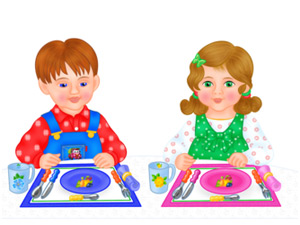 